CALCIO A CINQUESOMMARIOSOMMARIO	1COMUNICAZIONI DELLA F.I.G.C.	1COMUNICAZIONI DELLA L.N.D.	2COMUNICAZIONI DELLA DIVISIONE CALCIO A CINQUE	2COMUNICAZIONI DEL COMITATO REGIONALE MARCHE	3COMUNICAZIONI DELLA F.I.G.C.FASE ELIMINATORIA NAZIONALE CAMPIONATO UNDER 17 REGIONALEStralcio C.U. n° 185 F.I.G.C. Settore Giovanile e Scolastico del 06/06/2022…omissis…GIRONE 205/06/2022	3/A	AMICI DEL CENTROSOCIO SP.	ATLETICO GUBBIO			7-2			OLIMPIA REGIUM			FENICE VENEZIAMESTRE		0-4…omissis…Stralcio C.U. n° 200 F.I.G.C. Settore Giovanile e Scolastico del 13/06/2022…omissis…GIRONE 212/06/2022	4/A	ATLETICO GUBBIO			OLIMPIA REGIUM 			6-4			FENICE VENEZIAMESTRE		FIVETOFIVE				9-1…omissis…FASE ELIMINATORIA NAZIONALE CAMPIONATO UNDER 15 REGIONALEStralcio C.U. n° 185 F.I.G.C. Settore Giovanile e Scolastico del 06/06/2022…omissis…GIRONE 205/06/2022	3/A	AMICI DEL CENTROSOCIO SP.	BISSUOLA				2-6			VIRTUS SANGIUSTINO SSD	BOLOGNA				2-6…omissis…Stralcio C.U. n° 200 F.I.G.C. Settore Giovanile e Scolastico del 13/06/2022…omissis…GIRONE 212/06/2022	4/A	BISSUOLA				VIRTUS SANGIUSTINO SSD 	10-4			BOLOGNA				SAN GIOVANNI C. A 5		12-0…omissis…COMUNICAZIONI DELLA L.N.D.CIRCOLARE N. 31 DEL 06.06.2022Si trasmette la copia della circolare n. n. 22-2022 elaborata dal Centro Studi Tributari della L.N.D., avente per oggetto:“30 giugno 2022 – Obblighi di pubblicità delle erogazioni della Pubblica Amministrazione”COMUNICAZIONI DELLA DIVISIONE CALCIO A CINQUEPLAY OFF PER ASSEGNAZIONE N° 4 POSTI SERIE B MASCHILE 2022/2023Stralcio C.U. n° 1500 Divisione Calcio a Cinque del 13/06/2022…omissis…GIRONE C11/06/2022	1/R	BALCA CALCIO A 5			CERRETO D’ESI C5 A.S.D		0-3…omissis…FASE NAZIONALE SPAREGGI PER LA PROMOZIONE SERIE A2 FEMMINILE 2022/2023Stralcio C.U. n° 1486 Divisione Calcio a Cinque del 08/06/2022…omissis…GIRONE TC05/06/2022	2/A	MONTEBELLO			PRATO CALCIO A CINQUE		1-7			riposa: SANTA MARIA APPARENTE…omissis…FASE NAZIONALE CAMPIONATO UNDER 21 REGIONALEStralcio C.U. n° 1488 Divisione Calcio a Cinque del 08/06/2022…omissis…GIRONE C04/06/2022	1/R	VIGOR FUCECCHIO A.S.D.		C.U.S. MACERATA CALCIO A5	0-5…omissis…FASE NAZIONALE CAMPIONATO UNDER 19 REGIONALEStralcio C.U. n° 1496 Divisione Calcio a Cinque del 09/06/2022…omissis…GIRONE Q208/06/2022	1/A	ITALSERVICE C5			ATLETICO GUBBIO			8-1…omissis…Stralcio C.U. n° 1507 Divisione Calcio a Cinque del 13/06/2022…omissis…GIRONE Q212/06/2022	1/R	ATLETICO GUBBIO			ITALSERVICE C5			4-7…omissis…COMUNICAZIONI DEL COMITATO REGIONALE MARCHEPer tutte le comunicazioni con la Segreteria del Calcio a Cinque - richieste di variazione gara comprese - è attiva la casella e-mail c5marche@lnd.it; si raccomandano le Società di utilizzare la casella e-mail comunicata all'atto dell'iscrizione per ogni tipo di comunicazione verso il Comitato Regionale Marche. NOTIZIE SU ATTIVITA’ AGONISTICACOPPA MARCHE CALCIO 5 serie DLa Società PIEVE DI’ICO CALCIO A 5 si è aggiudicata la Coppa Marche Regionale Calcio a Cinque Serie D.RISULTATIRISULTATI UFFICIALI GARE DEL 11/06/2022Si trascrivono qui di seguito i risultati ufficiali delle gare disputateGIUDICE SPORTIVOIl Sostituto Giudice Sportivo Federica Sorrentino, nella seduta del 15/06/2022, ha adottato le decisioni che di seguito integralmente si riportano:GARE DEL 11/ 6/2022 PROVVEDIMENTI DISCIPLINARI In base alle risultanze degli atti ufficiali sono state deliberate le seguenti sanzioni disciplinari. CALCIATORI NON ESPULSI SQUALIFICA PER UNA GARA EFFETTIVA PER RECIDIVITA' IN AMMONIZIONE (II INFR) F.to IL SOSTITUTO GIUDICE SPORTIVO       						   	                Federica Sorrentino*     *     *Il versamento delle somme relative alle ammende comminate con il presente Comunicato Ufficiale deve essere effettuato entro il 27 giugno 2022 a favore di questo Comitato Regionale mediante bonifico bancario da versare alle seguenti coordinate: BNL – ANCONABeneficiario: 	Comitato Regionale Marche F.I.G.C. – L.N.D.IBAN: 		IT13E0100502604000000001453Eventuali reclami con richieste di copia dei documenti ufficiali avverso le decisioni assunte con il presente Comunicato dovranno essere presentati, ai sensi dell’art. 76 C.G.S., alla:F.I.G.C. – Corte Sportiva di Appello TerritorialeVia Schiavoni, snc – 60131 ANCONA (AN)PEC: marche@pec.figcmarche.itIl pagamento del contributo di reclamo dovrà essere effettuato: - Tramite Addebito su Conto Campionato - Tramite Assegno Circolare Non Trasferibile intestato al Comitato Regionale Marche F.I.G.C. – L.N.D. - Tramite Bonifico Bancario IBAN FIGC: IT13E0100502604000000001453Pubblicato in Ancona ed affisso all’albo del Comitato Regionale Marche il 15/06/2022.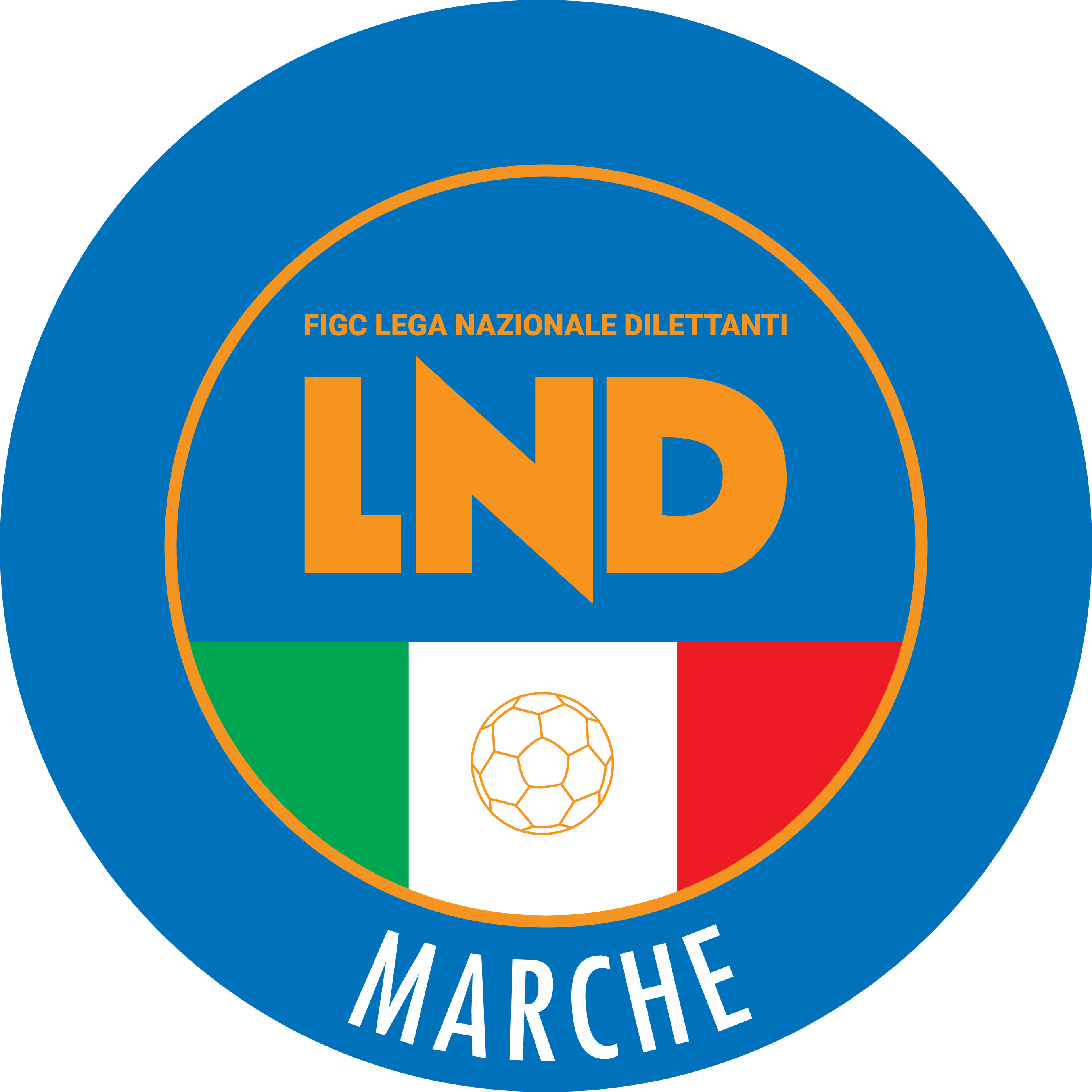 Federazione Italiana Giuoco CalcioLega Nazionale DilettantiCOMITATO REGIONALE MARCHEVia Schiavoni, snc - 60131 ANCONACENTRALINO: 071 285601 - FAX: 071 28560403sito internet: marche.lnd.ite-mail: c5marche@lnd.itpec: c5marche@pec.figcmarche.itTelegram: https://t.me/lndmarchec5Stagione Sportiva 2021/2022Comunicato Ufficiale N° 115 del 15/06/2022Stagione Sportiva 2021/2022Comunicato Ufficiale N° 115 del 15/06/2022PAOLILLO LUCA(PIEVE D ICO CALCIO A 5) TANCINI FRANCESCO(PIEVE D ICO CALCIO A 5) Il Responsabile Regionale Calcio a Cinque(Marco Capretti)Il Presidente(Ivo Panichi)